П О С Т А Н О В Л Е Н И ЕГУБЕРНАТОРА КАМЧАТСКОГО КРАЯ             г. Петропавловск-КамчатскийПОСТАНОВЛЯЮ:          1. Внести в приложение к постановлению Губернатора Камчатского края от 20.04.2015 № 39 «Об утверждении Положения о порядке рассмотрения обращений граждан, поступивших Губернатору Камчатского края, Первому вице-губернатору Камчатского края, вице-губернаторам Камчатского края, заместителям Председателя Правительства Камчатского края» следующие изменения:	1) в разделе 6:         а)  часть 6.1 изложить в следующей редакции: «6.1. Обращения, поступившие исполнителям, рассматриваются в течение 30 дней со дня регистрации в Отделе, за исключением:1) письменных обращений, содержащих информацию о фактах возможных нарушений законодательства Российской Федерации в сфере миграции. 2) письменных обращений родителей (лиц, их замещающих) по вопросам организации отдыха и оздоровления детей.»;б) дополнить частью 6.11 следующего содержания:« 6.1.1 Обращения, указанные в пунктах 1 и 2 части 6.1, рассматриваются в течение 20 дней со дня регистрации в Отделе.»;2) приложение 3 изложить в редакции согласно приложению к настоящему постановлению.2. Настоящее постановление вступает в силу через 10 дней после дня его официального опубликования.Губернатор Камчатского края                                                               В.И. Илюхин Пояснительная запискак проекту постановления Губернатора Камчатского края«О внесении изменений в приложение к постановлению Губернатора Камчатского края от 20.04.2015 № 39 «Об утверждении Положения о порядке рассмотрения обращений граждан, поступивших Губернатору Камчатского края, Первому вице-губернатору Камчатского края, вице-губернаторам Камчатского края, заместителям Председателя Правительства Камчатского края»Представленный проект постановления Губернатора Камчатского края разработан в целях уточнения отдельных положений приложения к постановлению Губернатора Камчатского края от 20.04.2015 № 39 «Об утверждении Положения о порядке рассмотрения обращений граждан, поступивших Губернатору Камчатского края, Первому вице-губернатору Камчатского края, вице-губернаторам Камчатского края, заместителям Председателя Правительства Камчатского края», совершенствования форм и методов работы с обращениями граждан, защиты их конституционных прав и законных интересов.Издание постановления Губернатора Камчатского края не потребует дополнительных средств из краевого бюджета.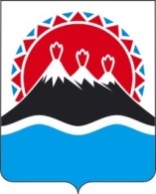 №О внесении изменений в приложение к постановлению Губернатора Камчатского края от 20.04.2015             № 39 «Об утверждении Положения о порядке рассмотрения обращений граждан, поступивших Губернатору Камчатского края, Первому вице-губернатору Камчатского края, вице-губернаторам Камчатского края, заместителям Председателя Правительства Камчатского края»